PROGRAM SUF´s JULESTÆVNE 2018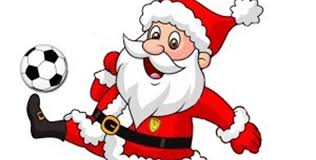 27.december HAL 127.december HAL 127.december HAL 127.december HAL 127.december HAL 127.december HAL 127.december HAL 127.december HAL 127.december HAL 127.december HAL 127.december HAL 127.december HAL 127.december HAL 1NRNRTidTidRækkeRækkeRækkePuljeHoldHoldHoldHoldHold1110:0010:00U9 DrengeU9 DrengeU9 Drenge6Dybbøl 1Dybbøl 1Dybbøl 2Dybbøl 2Dybbøl 22210:1110:11U9 DrengeU9 DrengeU9 Drenge6SUB 1SUB 1SUB 2SUB 2SUB 23310:2210:22U9 DrengeU9 DrengeU9 Drenge6BUIBUIDybbøl 1Dybbøl 1Dybbøl 14410:3310:33U9 DrengeU9 DrengeU9 Drenge6Dybbøl 2Dybbøl 2SUB 1SUB 1SUB 15510:4410:44U9 DrengeU9 DrengeU9 Drenge6SUB 2SUB 2BUIBUIBUI6610:5510:55U9 DrengeU9 DrengeU9 Drenge6SUB 1SUB 1Dybbøl 1Dybbøl 1Dybbøl 17711:0611:06U9 DrengeU9 DrengeU9 Drenge6Dybbøl 2Dybbøl 2BUIBUIBUI8811:1711:17U9 DrengeU9 DrengeU9 Drenge6Dybbøl 1Dybbøl 1SUB 2SUB 2SUB 29911:2811:28U9 DrengeU9 DrengeU9 Drenge6BUIBUISUB 1SUB 1SUB 1101011:3911:39U9 DrengeU9 DrengeU9 Drenge6SUB 2SUB 2Dybbøl 2Dybbøl 2Dybbøl 2111111:5011:50U9 DrengeU9 DrengeU9 Drenge6PræmieoverrækkelsePræmieoverrækkelsePræmieoverrækkelsePræmieoverrækkelsePræmieoverrækkelse121212:1012:10U8 DrengeU8 DrengeU8 Drenge5SUB SDBG INTER 2SUB SDBG INTER 2NB 1NB 1NB 1131312:2112:21U8 DrengeU8 DrengeU8 Drenge5SUB 2SUB 2HØRUPHØRUPHØRUP141412:3212:32U8 DrengeU8 DrengeU8 Drenge5RødekroRødekroSUB SDBG INTER 2SUB SDBG INTER 2SUB SDBG INTER 2151512:4312:43U8 DrengeU8 DrengeU8 Drenge5NB 1NB 1SUB 2SUB 2SUB 2161612:5412:54U8 DrengeU8 DrengeU8 Drenge5HØRUPHØRUPRødekroRødekroRødekro171713:0513:05U8 DrengeU8 DrengeU8 Drenge5SUB 2SUB 2SUB SDBG INTER 2SUB SDBG INTER 2SUB SDBG INTER 2181813:1613:16U8 DrengeU8 DrengeU8 Drenge5NB 1NB 1RødekroRødekroRødekro191913:2713:27U8 DrengeU8 DrengeU8 Drenge5SUB SDBG INTER 2SUB SDBG INTER 2HØRUPHØRUPHØRUP202013:3813:38U8 DrengeU8 DrengeU8 Drenge5RødekroRødekroSUB 2SUB 2SUB 2212113:4913:49U8 DrengeU8 DrengeU8 Drenge5HØRUPHØRUPNB 1NB 1NB 1222214:0514:05U8 DrengeU8 DrengeU8 DrengeVinder pulje 4Vinder pulje 4Vinder pulje 5Vinder pulje 5Vinder pulje 514:1614:16U8 DrengeU8 DrengeU8 DrengePræmieoverrækkelsePræmieoverrækkelsePræmieoverrækkelsePræmieoverrækkelsePræmieoverrækkelse222214:2714:27Sen mix ikke aktiveSen mix ikke aktiveSen mix ikke aktive7BrandgodterneBrandgodterneGlødestamperneGlødestamperneGlødestamperne232314:3814:38Sen mix aktiveSen mix aktiveSen mix aktive8Karins dream teamKarins dream teamPianisternePianisternePianisterne242414:4914:49Sen mix ikke aktiveSen mix ikke aktiveSen mix ikke aktive7BrandgodterneBrandgodterneFredagshyggeFredagshyggeFredagshygge252515:0015:00Sen mix aktiveSen mix aktiveSen mix aktive8SUFSUFAsger RommeAsger RommeAsger Romme262615:1115:11Sen mix ikke aktiveSen mix ikke aktiveSen mix ikke aktive7GlødestamperneGlødestamperneFredagshyggeFredagshyggeFredagshygge272715:2215:22Sen mix aktiveSen mix aktiveSen mix aktive8Asger RommeAsger RommeKarins dream teamKarins dream teamKarins dream team282815:3315:33Sen mix ikke aktiveSen mix ikke aktiveSen mix ikke aktive7GlødestamperneGlødestamperneBrandgodterneBrandgodterneBrandgodterne292915:4415:44Sen mix aktiveSen mix aktiveSen mix aktive8PianisternePianisterneSUFSUFSUF303015:5515:55Sen mix ikke aktiveSen mix ikke aktiveSen mix ikke aktive7FredagshyggeFredagshyggeBrandgodterneBrandgodterneBrandgodterne313116:0616:06Sen mix aktiveSen mix aktiveSen mix aktive8Karins dream teamKarins dream teamSUFSUFSUF323216:1716:17Sen mix ikke aktiveSen mix ikke aktiveSen mix ikke aktive7FredagshyggeFredagshyggeGlødestamperneGlødestamperneGlødestamperne333316:2816:28Sen mix aktiveSen mix aktiveSen mix aktive8PianisternePianisterneAsger RommeAsger RommeAsger Romme16:3916:39PræmieoverrækkelsePræmieoverrækkelsePræmieoverrækkelsePræmieoverrækkelsePræmieoverrækkelse27.december HAL 227.december HAL 227.december HAL 227.december HAL 227.december HAL 227.december HAL 227.december HAL 227.december HAL 227.december HAL 227.december HAL 227.december HAL 227.december HAL 2NRTidTidRækkeRækkePuljeHold 1Hold 1Hold 1Hold 2Hold 2110:0010:00U6U61NBNBNBSUB 2SUB 2A210:0010:00U6U62SUB 1SUB 1SUB 1BNS 2BNS 2B310:0810:08U6U61NBNBNBBNS 1BNS 1A410:0810:08U6U62DybbølDybbølDybbølEUIEUIB510:1610:16U6U61SUB 2SUB 2SUB 2BNS 1BNS 1A610:1610:16U6U62EUIEUIEUISUB 1SUB 1B710:2410:24U6U61SUB 2SUB 2SUB 2NBNBA810:2410:24U6U62BNS 2BNS 2BNS 2DybbølDybbølB910:3210:32U6U61BNS 1BNS 1BNS 1NBNBA1010:3210:32U6U62SUB 1SUB 1SUB 1DybbølDybbølB1110:4010:40U6U61BNS 1BNS 1BNS 1SUB 2SUB 2A1210:4010:40U6U62BNS 2BNS 2BNS 2EUIEUIB10:4810:48U6U6PræmieoverrækkelsePræmieoverrækkelsePræmieoverrækkelsePræmieoverrækkelsePræmieoverrækkelse1311:0011:00U7U7NB 1NB 1NB 1SUBSUBA1411:0011:00U7U7NB 2NB 2NB 2MIFMIFB1511:0811:08U7U7NB 1NB 1NB 1EUIEUIA1611:0811:08U7U7SUFSUFSUFHørupHørupB1711:1611:16U7U7SUBSUBSUBEUIEUIA1811:1611:16U7U7HørupHørupHørupNB 2NB 2B1911:2411:24U7U7SUBSUBSUBNB 1NB 1A2011:2411:24U7U7MIFMIFMIFSUFSUFB2111:3211:32U7U7EUIEUIEUINB 1NB 1A2211:3211:32U7U7NB 2NB 2NB 2SUFSUFB2311:4011:40U7U7EUIEUIEUISUBSUBA2411:4011:40U7U7MIFMIFMIFHørupHørupB11:4811:48U7U7PræmieoverrækkelsePræmieoverrækkelsePræmieoverrækkelsePræmieoverrækkelsePræmieoverrækkelse2512:1012:10U8U84SUB SDBG INTER 1SUB SDBG INTER 1SUB SDBG INTER 1NB 2NB 22612:2112:21U8U84SUB 1SUB 1SUB 1MIFMIF2712:3212:32U8U84BUIBUIBUISUB SDBG INTER 1SUB SDBG INTER 12812:4312:43U8U84NB 2NB 2NB 2SUB 1SUB 12912:5412:54U8U84MIFMIFMIFBUIBUI3013:0513:05U8U84SUB 1SUB 1SUB 1SUB SDBG INTER 1SUB SDBG INTER 13113:1613:16U8U84NB 2NB 2NB 2BUIBUI3213:2713:27U8U84SUB SDBG INTER 1SUB SDBG INTER 1SUB SDBG INTER 1MIFMIF3313:3813:38U8U84BUIBUIBUISUB 1SUB 13413:4913:49U8U84MIFMIFMIFNB 2NB 23514:0014:00Finale hal 1Finale hal 1Finale hal 1Finale hal 1Finale hal 128.december HAL 128.december HAL 128.december HAL 128.december HAL 128.december HAL 128.december HAL 1NRTIDRækkePuljeHoldHold110:00U13 Drenge14NB 1BUI 2210:11U13 Drenge13NB 2BUI 1310:22U13 Drenge14RødekroSUF410:33U13 Drenge13BNSEUI510:44U13 Drenge14SUFNB 1610:55U13 Drenge13EUINB 2711:06U13 Drenge14BUI 2Rødekro811:17U13 Drenge13BUI 1BNS911:28U13 Drenge14NB 1Rødekro1011:39U13 Drenge13NB 2BNS1111:50U13 Drenge14BUI 2SUF1212:01U13 Drenge13BUI 1EUI1312:12U13 DrengeVinder Pulje 12Vinder Pulje 1312:23PræmieoverrækkelsePræmieoverrækkelse1412:34U14/15 Drenge15NB 1NB 212:451512:50U14/15 Drenge15NB 1DAKDAK Allstars13:011613:06U14/15 Drenge15NB 2DAKDAK Allstars13:171713:22U14/15 Drenge15NB 2NB 113:331813:38U14/15 Drenge15DAKDAK AllstarsNB 113:491913:54U14/15 Drenge15DAKDAK AllstarsNB 214:0515PræmieoverrækkelsePræmieoverrækkelse28.december HAL 228.december HAL 228.december HAL 228.december HAL 228.december HAL 228.december HAL 2NRTidRækkePuljeHold 1Hold 2110:00U1010NB 2NB 1210:11U1010Dybbøl 1Dybbøl 2310:22410:27U1010Dybbøl 2NB 2510:38U1010NB 1Dybbøl 1610:49710:54U1010NB 2Dybbøl 1811:05U1010NB 1Dybbøl 211:16PræmieoverrækkelsePræmieoverrækkelse911::27U1111MIF 1SUB 21011:27U1112SUB 1MIF 21111:38U1111NotmarkBUI 21211::28U1112EUIBUI 11311:49U1111BUI 2MIF 11412:00U1112BUI 1SUB 11511::29U1111SUB 2Notmark1612:11U1112MIF 2EUI1712:22U1111MIF 1Notmark1811::30U1112SUB 1EUI1912:33U1111SUB 2BUI 22012:44U1112MIF 2BUI 12112:55Vinder pulje 10Vinder pulje 1113:06PræmieoverrækkelsePræmieoverrækkelse	29.december HAL 1	29.december HAL 1	29.december HAL 1	29.december HAL 1	29.december HAL 1	29.december HAL 1NRTidRækkePuljeHold 1Hold 2112:00U1716Dybbøl 1Dybbøl 2212:11oldboys17Tass&coÆ jungs fra Hørup312:22U1716Dybbøl 1Bo og de go`e412:33oldboys17Tass&coRingmusklen snapper stadig512:44U1716Dybbøl 2Bo og de go`e612:55oldboys17Æ jungs fra HørupRingmusklen snapper stadig713:06U1716Dybbøl 2Dybbøl 1813:17oldboys17Æ jungs fra HørupTass&co913:28U1716Bo og de go`eDybbøl 11013:39oldboys17Ringmusklen snapper stadigTass&co1113:50U1716Bo og de go`eDybbøl 21214:01oldboys17Ringmusklen snapper stadigÆ jungs fra Hørup14:12PræmieoverrækkelsePræmieoverrækkelse1314:23Sen. Herre20SUFEUI1414:34Sen. Herre20Hercules FCThe Dudesons1514:45Sen. Herre20FC NordSUF1614:56Sen. Herre20EUIHercules FC1715:07Sen. Herre20The DudesonsFC Nord1815:18Sen. Herre20Hercules FCSUF1915:29Sen. Herre20EUIFC Nord2015:40Sen. Herre20SUFThe Dudesons2115:51Sen. Herre20FC NordHercules FC2216:02Sen. Herre20The DudesonsEUI16:13finalerundefinalerunde2316:24Sen. HerreVinder pulje 172er pulje 192416:35Sen. HerreVinder pulje 18 2er pulje 172516:46Sen. HerreVinder pulje 192er pulje 1816:572617:08Sen. HerreVinder kamp 23Vinder kamp 2417:192717:24Sen. HerreVinder kamp 23Vinder kamp 2517:352817:40Sen. HerreVinder kamp 24Vinder kamp 2517:512917:56Sen. HerreVinder kamp 24Vinder kamp 2318:073018:18Sen. HerreVinder kamp 25Vinder kamp 2318:293118:40Sen. HerreVinder kamp 25Vinder kamp 24Sen. HerrePræmieoverrækkelsePræmieoverrækkelse29.december HAL 229.december HAL 229.december HAL 229.december HAL 229.december HAL 229.december HAL 2NRTidRækkePuljeHold 1Hold 2114:01Sen. Herre18Dunks discipleFC Odenkirchen214:12Sen. Herre19FC TranquilloGrønskollingerne314:23Sen. Herre18Alba kingsKom tit414:34Sen. Herre19Breezer boyzIndeholdet.dk514:45Sen. Herre18Kom titDunks disciple614:56Sen. Herre19Indeholdet.dkFC Tranquillo715:07Sen. Herre18FC OdenkirchenAlba kings815:18Sen. Herre19GrønskollingerneBreezer boyz915:29Sen. Herre18Dunks discipleAlba kings1015:40Sen. Herre19FC TranquilloBreezer boyz1115:51Sen. Herre18FC OdenkirchenKom tit1216:02Sen. Herre19GrønskollingerneIndeholdet.dk16:13Finale i hal 1Finale i hal 1